В связи  с санитарно-эпидемиологической  обстановкой в  городе, некоторые  семьи    из незащищенных слоев  населения   казались  в затруднительном  материальном положении. В таких  ситуациях  наша школа  не  остается  в стороне,    организуя  благотворительные  акции  старается   оказывать  семьям поддержку.Одной  из семей, где обучаются несовершеннолетние дети с ООП оказана помощь в виде продуктовой корзины, рассчитанной на несколько дней. 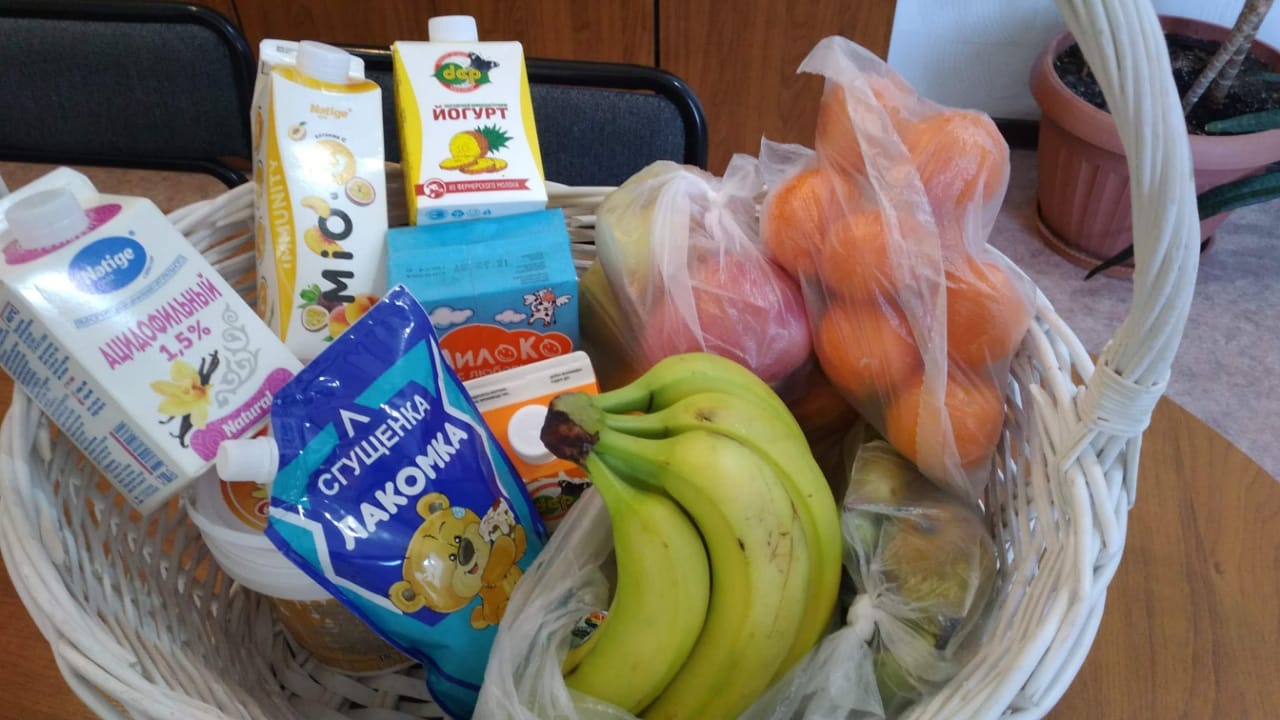 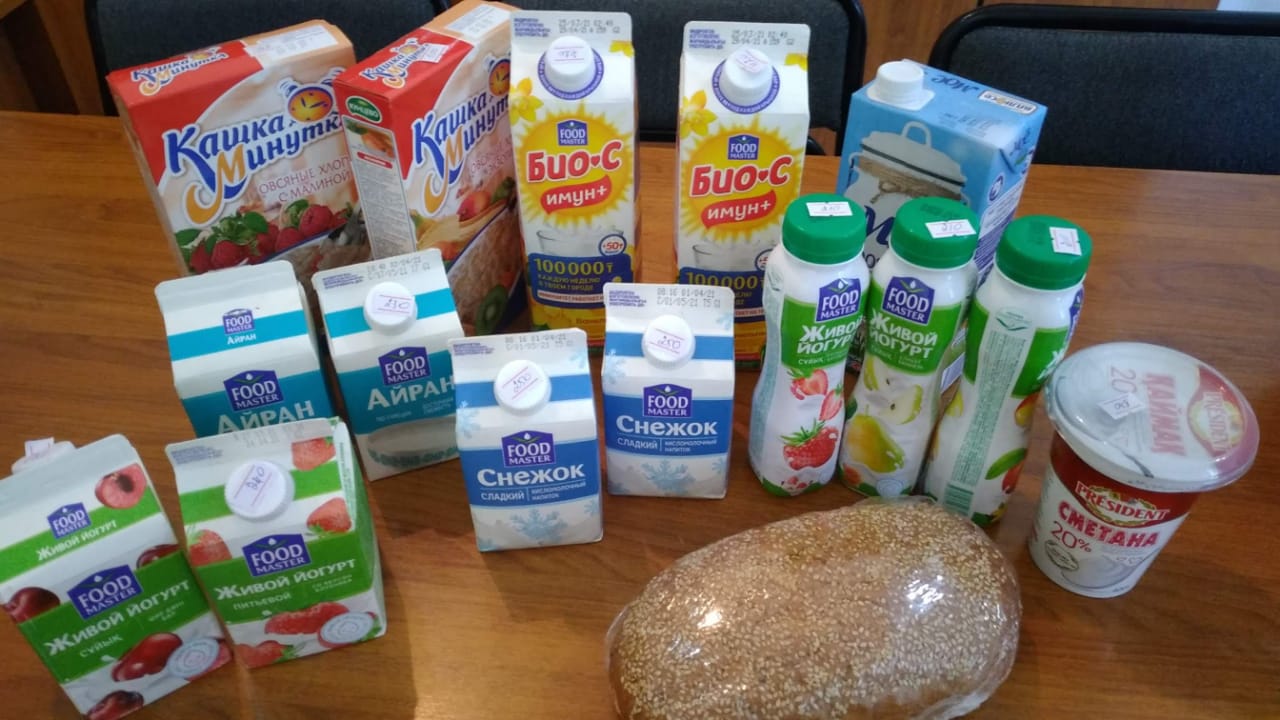 